 Приглашаю Вас принять участие в публичных слушаниях по проекту  Решения Собрания депутатов Карталинского муниципального района «О внесении изменений в Устав Карталинского муниципального района», которые состоятся 19 декабря 2019 года в 13-00 часов местного времени в большом зале администрации Карталинского муниципального района. Повестка 68-го заседания Собрания депутатов 
Карталинского муниципального района:
Об утверждении Перечня движимого имущества, находящегося в государственной собственности Челябинской области, передаваемого в собственность Карталинского муниципального района» (школьные автобусы. Принято опросным листом)(В.К.Демедюк).О внесении изменений в решение Собрания депутатов Карталинского муниципального района от 20.12.2018г. №574  (Г.Р.Макарова).О внесении изменений и дополнений в решение Собрания депутатов Карталинского муниципального района от 28.11.2019г. №715  (Г.Р.Макарова).О внесении изменений и дополнений в решение Собрания депутатов Карталинского муниципального района от 20.12.2018г. №576 «О бюджете Карталинского муниципального района на 2019 год и плановый период 2020-2021 г.г.» (Д.К.Ишмухамедова).О бюджете Карталинского муниципального района на 2020 год и на плановый период 2021 и 2022 годов» (Д.К. Ишмухамедова).О плане работы Собрания депутатов Карталинского муниципального района на 2020 год (В.К. Демедюк).Об отчёте о деятельности Общественной молодёжной палаты при Собрании депутатов Карталинского муниципального района за 2019 год (М.А. Иняев).О внесении дополнений в решение Собрания депутатов Карталинского муниципального района от 29.09.2011 года №253 (М.П.Коломиец).О внесении изменений в решение Собрания депутатов Карталинского муниципального района от 30.18.2018г. №524-Н (Е.С.Селезнёва).  Об утверждении перечня движимого имущества, находящегося в государственной собственности Челябинской области, передаваемого в собственность Карталинского муниципального района» (православные энциклопедии) (Е.С.Селезнёва).  Об утверждении прогнозного плана приватизации имущества, находящегося в собственности муниципального образования «Карталинский муниципальный район»(Е.С.Селезнёва).О внесении изменений в Устав Карталинского муниципального района (М.Ф.Бакатнюк).О назначении публичных слушаний по проекту  Решения Собрания депутатов Карталинского муниципального района «О внесении изменений в Устав Карталинского муниципального района) (М.Ф.Бакатнюк). Об утверждении Порядка принятия решения о применении мер ответственности к депутату, члену выборного органа местного самоуправления, выборному должностному лицу местного самоуправления, представившим недостоверные или неполные сведения о своих доходах, расходах, об имуществе и обязательствах имущественного характера, а также сведения о доходах, расходах, об имуществе и обязательствах имущественного характера своих супруги (супруга) и несовершеннолетних детей, если искажение этих сведений является несущественным (М.Ф.Бакатнюк).О внесении изменений в Положение о порядке проведения конкурса по отбору кандидатур на должность главы Карталинского муниципального района (М.Ф.Бакатнюк).О внесении изменений в решение Собрание депутатов Карталинского муниципального района от 28 ноября 2019 года №719(Е.Е.Гугуева).О внесении изменений в решение Собрание депутатов Карталинского муниципального района от 28 ноября 2019 года №720 (Е.Е.Гугуева).О внесении изменений в решение Собрание депутатов Карталинского муниципального района от 27 января 2011 года №118 (Е.Е.Гугуева).О составе конкурсной комиссии по отбору кандидатур на должность главы Карталинского муниципального района (В.К.Демедюк).Разное.Председатель Собрания депутатовКарталинского муниципального района                                                    В.К.Демедюк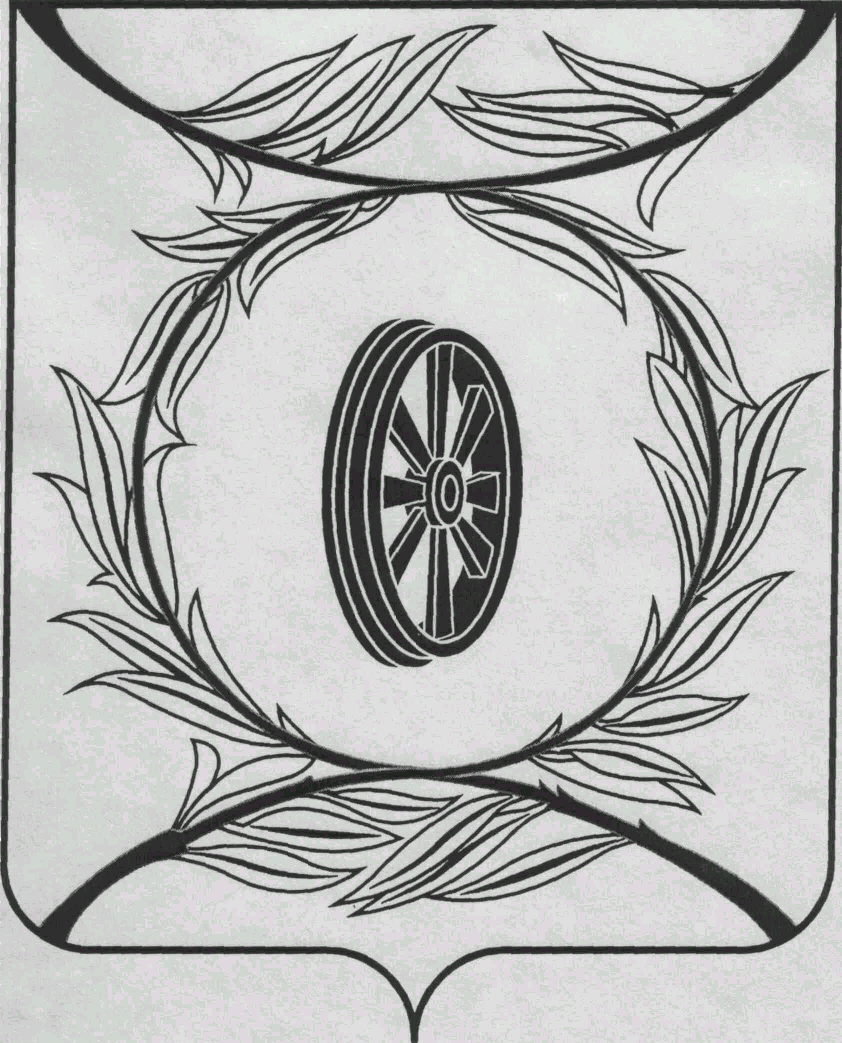                СОБРАНИЕ ДЕПУТАТОВ
                    КАРТАЛИНСКОГО  
          МУНИЦИПАЛЬНОГО РАЙОНА             457351, Челябинская область
           город Карталы, улица Ленина, 1
           телефон/факс : (835133)  2-20-57
          от 18 декабря  2019 года №330 телефон : (835133) 2-28-90от ____ января 2014  года №_____Приглашённым,Докладчикам, депутатам, 
главам поселений